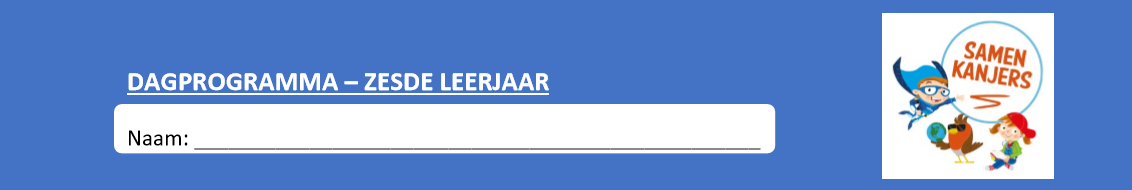 Woensdag 6 mei 2020 Noteer je planning in je agenda!Wiskunde Blok 6 les 17 Hoofdrekenen: Bewerkingen met breuken: delenWe herhalen de bewerkingen die we reeds leerden. Bekijk volgende powerpointhttps://www.dropbox.com/s/pan3xiamtfvn0wv/Blok%206%20Les%2016%20-%20Dokter%20Prikkebreuk%20Herhaling%20%20bewerkingen%20met%20breuken.pptx?dl=0Neem nu je werkboek p 71->73 oef 1->6We oefenen vandaag hoe je een breuk deelt door een natuurlijk getalVerbeter de oefeningen aan de hand van de correctiesleutelNIEUW : Zet je nu schrap voor het nieuwe deelHoe deel ik een natuurlijk getal door een stambreuk?Dokter Prikkebreuk legt het je uit… (hmhm)https://www.dropbox.com/s/kwa1wfzl7ae64mi/IMG_2581.MOV?dl=0Los nu oefening 7 op.Verbeter aan de hand van de correctiesleutelMaak nu de oefeningen op scoodle (basisoefeningen zijn de vierkantjes, uitdaging de driehoekjes)vul je evaluatie in in je tabel bovenaan (Ik werkte … min aan deze les)Taal: Begrijpend lezen : toets: De busVandaag maken we een (oefen)toets begrijpend lezen. Jullie maken binnenkort de overstap naar de middelbare school en sommigen van jullie zullen dan iedere dag de bus nemen naar Aalst, Ninove..En daarover gaat de tekst. Om in de sfeer te komen… Hier een paar leuke promofilmpjes van de lijn. (Waarschuwing.. deze promotiefilmpjes zijn gemaakt voor de uitbraak van het coronavirus)https://www.delijn.be/nl/overdelijn/campagnes-acties/reizen-in-groep/En nu aan het werk…0 Lees je tekst (minstens 2 keer) zeer aandachtig (gedurende minstens 10 minuten). Zoek woorden op die je niet begrijpt.0 Lees nu je vragen. Wees heel nauwkeurig. Je mag je antwoord op een los blaadje schrijven als je geen printer hebt. Noteer wel telkens het nummer van de vraag en daarnaast het juiste antwoord.0 Je mag je toets zelf eerlijk verbeteren en aanvullen met groene balpen. Je mag zelf ook je punten  invullen. 0 Bewaar de toets of je los blaadje in je toetsenmap 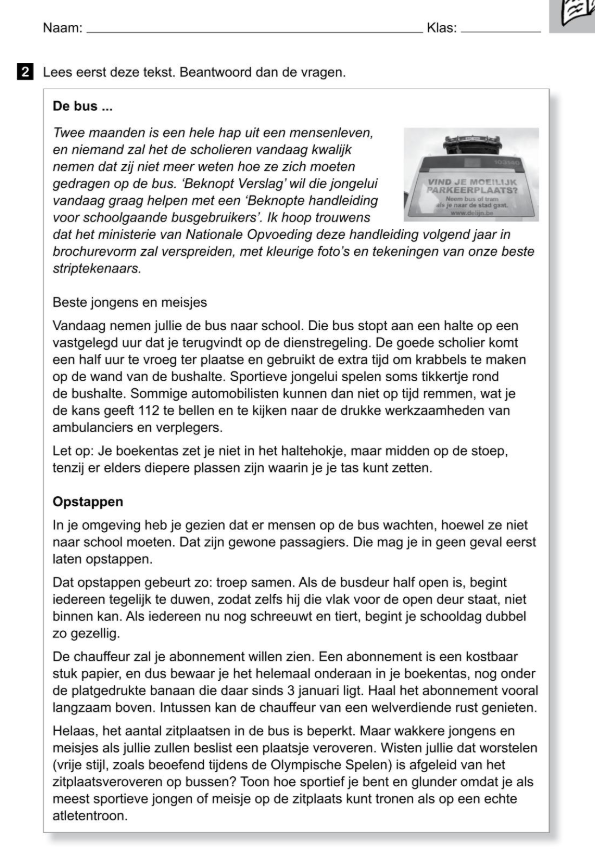 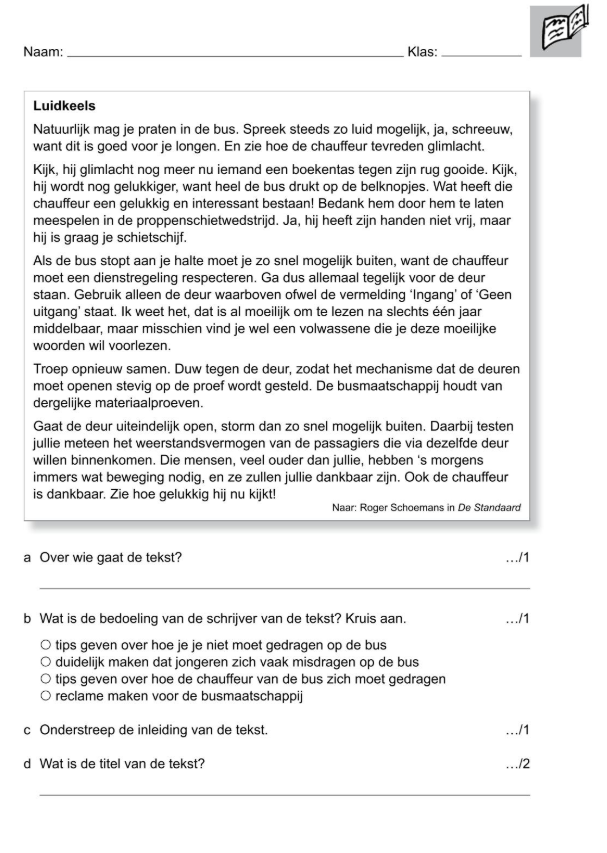 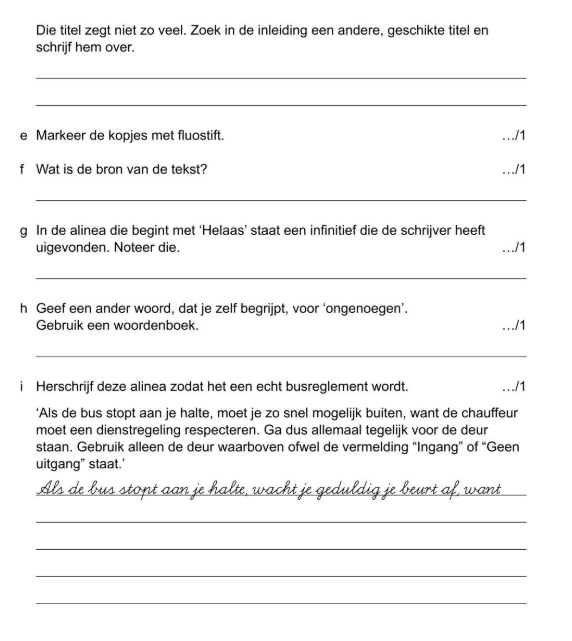 0 Verbeter aan de hand van de correctiesleutel 0 Vul je evaluatie in in de tabel. (ik werkte … minuten aan deze opdracht)Voor we de overstap maken naar de WO les mag je eerst even relaxen en genieten van volgend liedjehttps://schooltv.nl/video/popup/neem-de-bus-engels-liedje-over-vervoer/#autoplayWO Thema 8 Techniek onderwegWe werken verder aan de les van gisteren.0 Weet je nog wat ‘transport’ betekende? Kijk anders nog eens in je werkkaternWat kan allemaal getransporteerd worden?Hoe transporteren we?Wat is het verschil tussen voer-, vaar-, en vliegtuigen?0 We lichten één transportmiddel extra toe: de transportbandBekijk het volgende filmpjehttps://schooltv.nl/video/transport-de-transportband/0 Maak de oefeningen in je werkkatern p1->3 oef 2-3Lees eerst nog eens de tekst in je leerboekLees je opdrachten heel aandachtig(Tip: bij oef transportnetwerk-> bv een bus van de LIJN)(Extra oefening : oefening 4)0 Verbeter aan de hand van de correctiesleutel0 Kijk naar je toetswijzer. Wat moet ik kennen/kunnen na deze les?0 Maak een lijst aan met woorden die je moet kennen.0 Studeer je les aan de hand van je toetswijzer.Frans contact 12 : Ma boutique de grammaire: ww ‘pouvoir’ en ‘vouloir’0 Lees eerst de dialoog nog een paar keer luidop/ Ken je hem al een beetje uit het hoofd? Goed zo!0 Herhaal nog even je woordenschatlijstje p89 + boek p90 lichaamsdelen (gebruik een afdekblaadje). 0 Bestudeer nu volgende kader (deze vind je ook in je boek p91) werkwoorden ‘pouvoir’ en’ vouloir’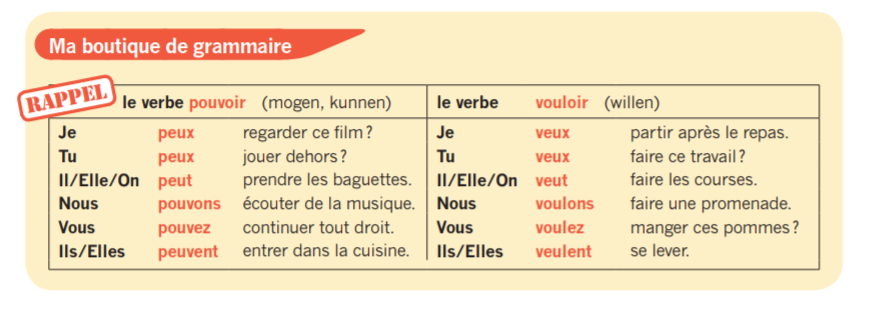 0 Oefen de werkwoorden luidop, met je ogen toe, schrijven in de lucht, op een kladblaadje…0 On écrit: maak de oefeningen in je werkboek poef 3-4 p590 Verbeter nu aan de hand van de correctiesleutel. 0 We herhalen de werkwoorden die we al geleerd hebben oef 8 p600verveter aan de hand van de correctiesleutel0 Vergeet je evaluatie niet (tabel).0 extra oefenen-> ‘kweetet’VakLesLukte het? Wat moeten we zeker hernemen?Extra oefenen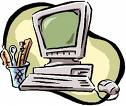  Wiskunde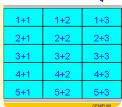 Blok 6 les 17 delen met breukenScoodle              Taal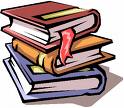 Taal begrijpend lezen De bus               WO              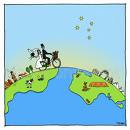 Thema 8 les 1 Ter land ter zee…Kweetet oef 1 -2            Frans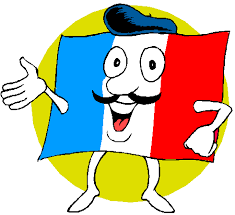 Contact 12: werkwoorden vouloir - pouvoirKweetet